Minutes									Operative Alliance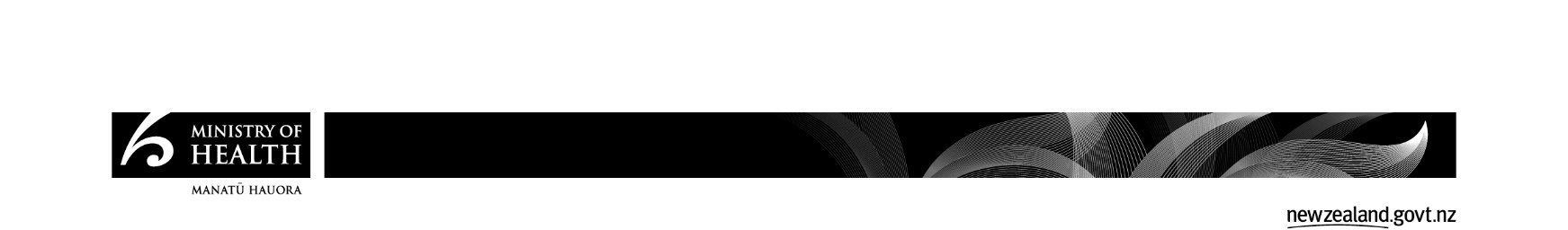 Date:9 July 2019Time:1.00pm – 2.30pmLocation:GN.8, 133 Molesworth Street, Ministry of HealthChair:Group Manager, Quality Assurance and SafetyAttendees:Care Association New Zealand, New Zealand Aged Care Association, New Zealand Disability Support Network, Platform Trusts, National Committee for Addiction Treatment, Health Navigator Consumer Advisor, Disabled Persons Assembly New Zealand, Standards New Zealand, Designated Auditing Agencies representative, New Zealand Nurses Organisation, Ministry of Health – HealthCERT and Ministry of Health – Data Strategy and Investment, Fertility Providers representative, District Health Board – Directors of Allied HealthApologies:District Health Board – Health of Older People Portfolio Manager, Ministry of Health – Data Strategy and InvestmentItemNotes1The Chair of the Operative Alliance welcomed members to the second meeting. Introductions were made by the new members of the Operative Alliance: the Fertility provider representative, District Health Board (DHB) Directors of Allied Health representative and the Mental Health Consumer Advisor.
2The minutes of the Operative Alliance meeting on 3 May 2019 have been published on the Ministry of Health (the Ministry) website. All actions have been completed. 
3The Chair introduced the members of the Operative Alliance to the newly appointed Specialist Māori Advisor. This role sits within the Standards Review project team and will focus specifically on equity, Māori health and the Treaty of Waitangi (the Treaty) as it relates to this review. 
4The reports from the three scoping workshops which have been held were discussed. The Fertility services scoping workshop (held 15 April 2019) focussed on the Fertility Services Standard, the current framework of the standards and whether or not the fertility services sector could be better served by a modular framework.  The DHB Inpatient Hospital, Private Hospital, Birthing Unit and Hospices services (held 20 May 2019) scoping workshop and the Residential Mental Health and Residential Alcohol and Other Drug Addiction (held 31 May) both focussed in detail on the Health & Disability Services Standards (the Standards) and on which standards required amending. Similar points were made at both scoping workshops. Highlights from the discussion are noted below.Practices around seclusion are the focus of several health and disability sector organisations, in particular the work of the Health Quality & Safety Commission (HQSC) and Te Pou. The standards surrounding seclusions will need to be able to adapt to such a changing landscape. New Safe Practice Effective (SPEC) training in the DHBs was discussed, particularly surrounding involvement of Consumer Advisor employees. An update will be provided at the next meeting. It was asked whether Te Tiriti would be used as opposed to the Treaty. HealthCERT will seek advice from the Māori Health Directorate within the Ministry of Health. The timeline of WAI 2575 treaty claim and its potential implications for this review was also discussed.Standards relating to organisational management must consider cultural safety in terms of ethnicity and in terms of organisation culture. The way Oranga Tamariki’s standards interface with the Minitry’s was asked to be considered.5The Operative Alliance noted the nominations received to attend the scoping workshop. The Operative Alliance agreed with the recommendation made by HealthCERT to approve one representative per nominating organisation. It was noted planning for a Home and Community Services Scoping Workshop is underway. The invitation will be forwarded to members of the Operative Alliance.
6
The draft working group principles were tabled for discussion. These principles will underpin the work of the Phase 3: Working Groups. HealthCERT requested that any feedback be provided to the Project Manager by 23 July 2019.  
ItemActionLead4DHB representatives to discuss internally new specialist training around seclusion and restraint and provide update at meeting on 20 August. Project Manager4Offer Ngā Maia and Ngā Pou Mana an additional opportunity to provide feedback on scoping workshop reportSpecialist Māori Advisor4Seek advice from Māori Health Directorate on use of Te Tiriti and the TreatySpecialist Māori Advisor5Engage with peer-led organisations as advised by Platform Trusts representative  Principal Advisor5Include members of the Operative Alliance in the invitation mail-out for the Home and Community Services scoping workshopProject Manager